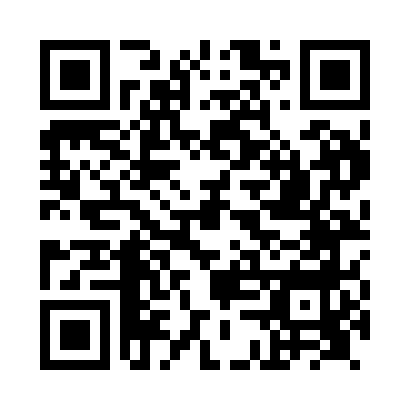 Prayer times for Ardshealach, Highland, UKWed 1 May 2024 - Fri 31 May 2024High Latitude Method: Angle Based RulePrayer Calculation Method: Islamic Society of North AmericaAsar Calculation Method: HanafiPrayer times provided by https://www.salahtimes.comDateDayFajrSunriseDhuhrAsrMaghribIsha1Wed3:285:351:206:349:0611:132Thu3:275:331:206:359:0811:143Fri3:255:301:206:369:1011:154Sat3:245:281:206:379:1311:165Sun3:235:261:206:389:1511:176Mon3:225:241:206:409:1711:187Tue3:215:221:206:419:1911:198Wed3:205:191:206:429:2111:209Thu3:195:171:206:439:2311:2110Fri3:185:151:196:449:2511:2211Sat3:175:131:196:469:2711:2312Sun3:165:111:196:479:2911:2413Mon3:155:091:196:489:3111:2514Tue3:145:071:196:499:3311:2615Wed3:135:051:196:509:3511:2716Thu3:125:031:196:519:3711:2817Fri3:115:011:196:529:3811:2918Sat3:105:001:206:539:4011:3019Sun3:094:581:206:549:4211:3120Mon3:084:561:206:559:4411:3221Tue3:074:551:206:569:4611:3322Wed3:074:531:206:579:4811:3423Thu3:064:511:206:589:4911:3524Fri3:054:501:206:599:5111:3625Sat3:044:481:207:009:5311:3726Sun3:044:471:207:019:5411:3727Mon3:034:451:207:029:5611:3828Tue3:024:441:207:039:5711:3929Wed3:024:431:217:049:5911:4030Thu3:014:421:217:0410:0011:4131Fri3:014:401:217:0510:0211:42